Группа №11 .Вопрос – ответ: «Уборка игрушек»Вопрос: «Я часто буквально сражаюсь с ребенком за порядок в комнате. Ему уже 5 лет, и я думаю, что такая обязанность, как убрать игрушки, уже вполне ему по силам. Однако сын никак не хочет сам наводить порядок, и каждый раз приходится ругаться и делать ему  выговор, прежде чем он начнет убирать за собой разбросанные повсюду игрушки. Есть ли возможность решить эту проблему?»Ответ: Ребенок не рождается аккуратным, это качество прививается ему в процессе воспитания. Безусловно, в возрасте 5 лет ребенок уже обязан убирать на место игрушки после игры. Не стоит сердиться и расстраиваться, все дети проходят через период «хрюшек», другой вопрос, какой опыт они приобретают в процессе взросления. Вы учили малыша убираться? Вот несколько приемов, которые помогут вам решить эту проблему.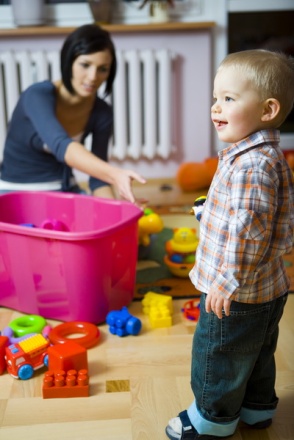 Не убирайте игрушки сами, только вместе. Это придется делать до школы. Аккуратность не бывает инстинктивной. Нужно учить ребенка ответственности. Не кричите, не оскорбляйте ребенка, если он не убрался в комнате. Молча посмотрите на ребенка и медленно, очень показательно, начинайте делать это. Потом попросите о помощи.Выключите все, что может помешать работе (телевизор, компьютер), и включите магнитофон с бодрой музыкой. Пусть эта музыка будет сигналом к уборке.Пообещайте ребенку, что после уборки пойдете в парк, в кино, в кафе и т. п. Пусть хотя бы иногда будет хорошая перспектива.Скажите ребенку, что, если он не будет убираться сам, это будете делать вы, но тогда он не сможет играть в эти игрушки несколько дней (ровно столько, сколько ему лет).Не читайте нотаций, просто твердо следуйте тому, что сказали. Не бросайте слов на ветер.Если ребенок не скучает без своих игрушек, вы можете обсудить с ним возможность отдать игрушки в детский сад или в церковь. Сделайте это обязательно, если придете с ребенком к такому соглашению.Не покупайте ребенку много игрушек. Ежемесячно делайте ревизию и удаляйте лишние игрушки.         Если вы покупаете ребенку игрушку, дайте ему возможность самому заплатить хотя бы маленькую часть из карманных денег. Поверьте, отношение к игрушкам резко изменится, как только малыш израсходует хотя бы 3 рубля из собственной копилки.       В среднем в зоне доступности одновременно должно находиться не более 10 игрушек. Если у вас больше, уберите часть в коробки и поставьте в недоступное место, через 2 недели вновь достаньте и поменяйте игрушки.Разделите игрушки на группы: для улицы, для ванной, для кухни, для детской комнаты.     Выделите место для игры в каждой комнате. Приготовьте коробки для игрушек вместе с ребенком и поставьте их на видном месте в детской. Дети редко хотят быть одни, когда играют. Позволяйте ребенку переносить коробку с игрушками из комнаты в комнату, но настаивайте на том, что он обязан убрать коробку на место после окончания игры.      Есть такие виды игр, убирать которые не стоит вообще: шашки и шахматы. Научите детей играть в эти игры и оставляйте регулярно партию на столе для обдумывания. Чем старше будет ребенок, тем интереснее наблюдать за ходом игры. Иногда партии длятся неделями. Конструктор и пазлы следует держать в отдельных коробках и убирать сразу после окончания игры. Пазлы лучше наклеивать на плотный картон и вставлять в рамки. Со временем можно устраивать целые выставки самодельных работ. Скажите об этом ребенку, и он отнесется к ним бережно.     Иногда в комнате ребенка можно найти совершенно неожиданные предметы: камни, пробки, веточки, фантики, пустые флакончики и т. д. Не спешите выбрасывать эти вещи. Выделите для мелочей отдельную коробку и только вместе с ребенком перебирайте эти сокровища. Именно эти мелочи чаще всего бывают для него самыми ценными.https://nsportal.ru/detskiy-sad/materialy-dlya-roditeley/2013/06/02/otvety-na-chasto-zadavaemye-voprosy-roditelyami